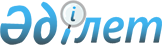 Об установлении ограничительных мероприятий в населенных пунктах Дмитриевского сельского округа Бородулихинского района
					
			Утративший силу
			
			
		
					Решение акима Дмитриевского сельского округа Бородулихинского района Восточно-Казахстанской области от 19 июня 2018 года № 1. Зарегистрировано Управлением юстиции Бородулихинского района Департамента юстиции Восточно-Казахстанской области 21 июня 2018 года № 5-8-160. Утратило силу решением акима Дмитриевского сельского округа Бородулихинского района Восточно-Казахстанской области от 19 февраля 2019 года № 3
      Сноска. Утратило силу решением акима Дмитриевского сельского округа Бородулихинского района Восточно-Казахстанской области от 19.02.2019 № 3 (вводится в действие по истечении десяти календарных дней после дня его первого официального опубликования).

      Примечание РЦПИ.

       В тексте документа сохранена пунктуация и орфография оригинала.
      В соответствии с пунктом 7 статьи 10-1 Закона Республики Казахстан от 10 июля 2002 года "О ветеринарии", пункта 2 статьи 35 Закона Республики Казахстан от 23 января 2001 года "О местном государственном управлении и самоуправлении в Республики Казахстан" и на основании представления главного государственного ветеринарно-санитарного инспектора Бородулихинского района от 31 мая 2018 года № 365, аким Дмитриевского сельского округа РЕШИЛ:
      1. Установить ограничительные мероприятия для ликвидации очага и проведения ветеринарно - санитарных мероприятий против инфекционного заболевания бруцеллез, среди крупного рогатого скота в населенных пунктах: село Дмитриевка, село Боровое Дмитриевского сельского округа Бородулихинского района.
      2. Государственному учреждению "Аппарат акима Дмитриевского сельского округа Бородулихинского района Восточно-Казахстанской области" в установленном законодательством Республики Казахстан порядке обеспечить:
      1) государственную регистрацию настоящего решения в территориальном органе юстиции;
      2) в течение десяти календарных дней со дня государственной регистрации настоящего решения акима направление его копии в бумажном и электронном виде на казахском и русском языках в Республиканское государственное предприятие на праве хозяйственного ведения "Республиканский центр правовой информации" для официального опубликования и включения в Эталонный контрольный банк нормативных правовых актов Республики Казахстан;
      3) в течение десяти календарных дней после государственной регистрации настоящего решения направление его копии на официальное опубликование в периодические печатные издания, распространяемых на территории Бородулихинского района;
      4) размещение настоящего решения на интернет-ресурсе акимата Бородулихинского района после его официального опубликования.
      3. Контроль за исполнением настоящего решения оставляю за собой.
      4. Настоящее решение вводится в действие по истечении десяти календарных дней после дня его первого официального опубликования.
					© 2012. РГП на ПХВ «Институт законодательства и правовой информации Республики Казахстан» Министерства юстиции Республики Казахстан
				
      Аким Дмитриевского 
сельского округа 

М. Нуркешев
